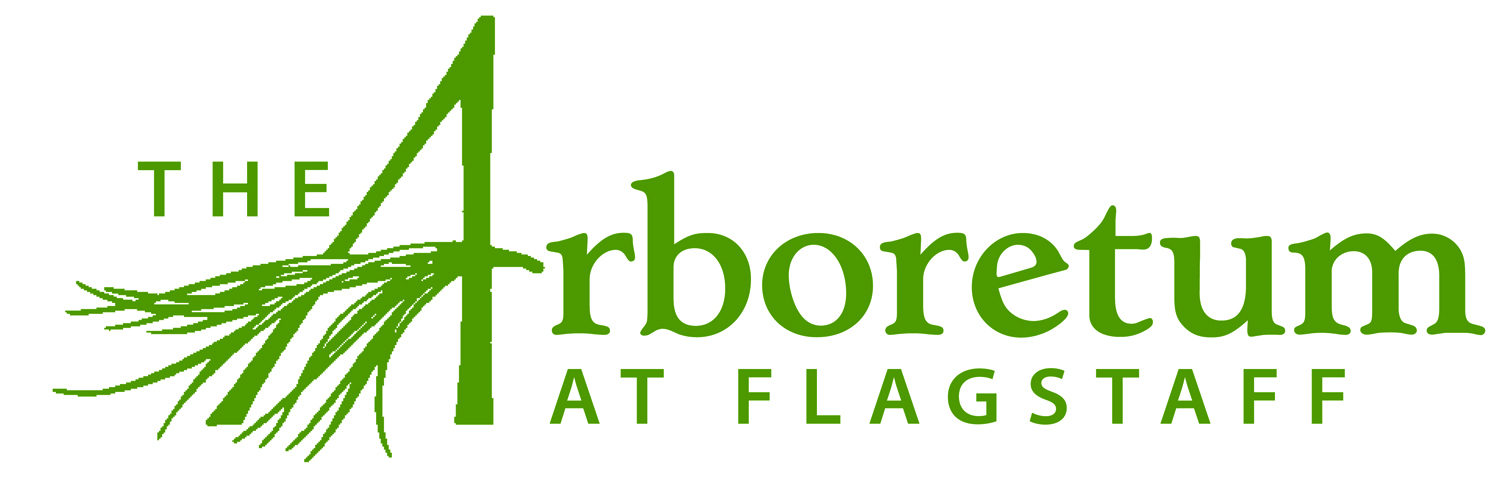 This is an excellent opportunity to work in a beautiful environment with dedicated staff while building your skills and abilities! Job Title: Communications InternReports to: Director of Communications and DevelopmentJob Category: Part-time seasonal unpaid internshipSchedule: 15-20 hours per week, March - November. Weekends frequent. Open to beginning earlier.DESCRIPTION:The Arboretum at Flagstaff works to connect people to the natural environment of the Colorado Plateau through a variety of daily activities, programs, and special events on our 200 acre grounds. The position of Marketing and Special Events Intern will assist in promoting The Arboretum's mission, encouraging connection and recognition within the community via a variety of print, radio and digital advertising channels, and community outreach and engagement. In addition this position will help coordinate activities, programs and events throughout the open season working with multiple departments.RESPONSIBILITIES:Marketing/PRManage the listings of all events and activities on all local community calendars as they evolveMaintain and update the Arboretum website as neededAssist with general office tasks including large mailings, print jobs, and update email contactsDistribute posters and fliers for special events and programsAssist with social media advertising and daily postings to FacebookAssist in fundraising and development for organization as a whole and for specific events, and attend any required committee meetingsManage photographs in shared files; take current photos as neededGraphic Design experience and ability strongly preferredEvents/ProgramsAssist in the planning and execution of special events, activities and programs including, but not limited to, the Summer Soiree fundraiser, Plant Sales, Summer Concert Series, Wine in the Woods, Pumpkin Walk, Festival of Trees, Summer Camps and more. You may also be invited to attend any required event committee meetings.EDUCATION and EXPERIENCEHigh School diplomaTwo years of college marketing, public programs, business, graphic design or related courses A valid driver's license and reliable transportation are requiredPREFERRED KNOWLEDGE, SKILLS AND ABILITIESKnowledge of Microsoft Excel, Word, Google Drive, WordpressKnowledge of Adobe Creative Suite programs a plusGraphic Design knowledge and ability strongly preferredSuperior organizational and communication skillsPromptness and dependabilityWillingness and ability to learn new tasks and work with others; initiative for independent workA passion for nature, sustainability and conservationWilling and able to work with a diverse and vibrant staff and communityCOMPENSATIONRobust experience in all areas of Communications, Design, Event Management and moreUnpaid internship with the opportunity for college course credits.Access to great networking opportunities within the Flagstaff community.On-the-job, one-on-one learning experience with Director of Communications within a non-profit organization and access to other educational opportunities.Experience and enjoy all of the fabulous events we put on each year as well as the beautiful gardens at the Arboretum.TO APPLYE-mail resume, and two reference contacts to:Victoria LeoneDirector of Communications and DevelopmentVictoria.leone@thearb.org(928) 774-1442 Extension 124